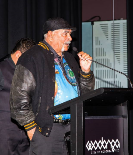 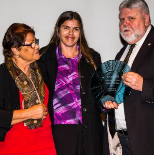 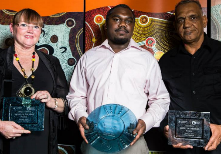 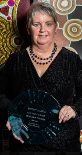 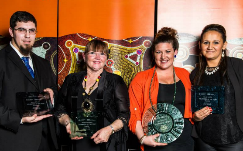 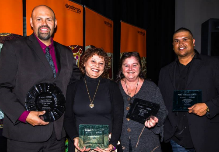 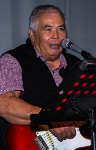 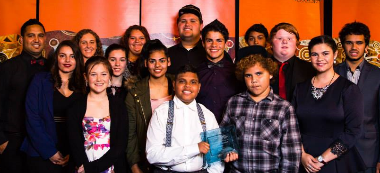 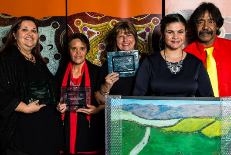 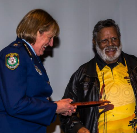 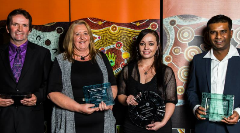 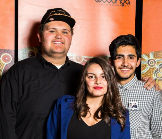 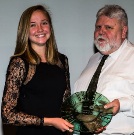 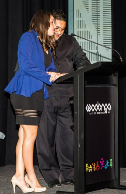 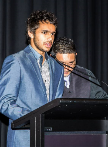 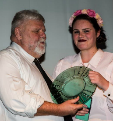 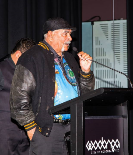 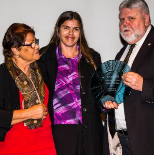 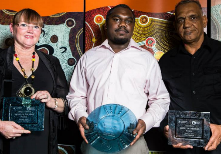 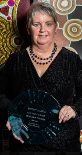 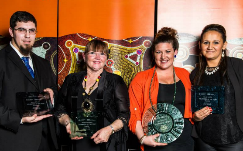 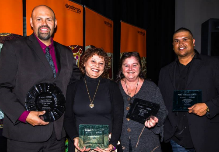 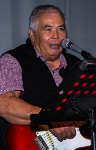 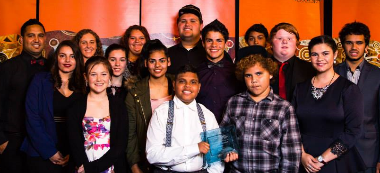 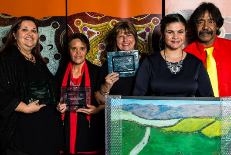 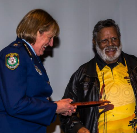 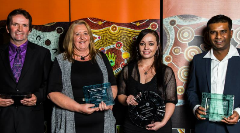 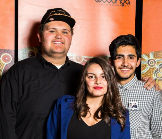 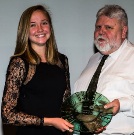 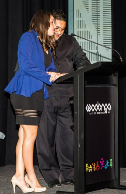 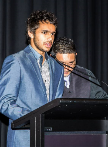 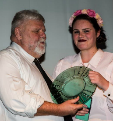 THIS YEARS ALBURY WODONGA NAIDOC AWARDS ARE PROUDLY SUPPORTED BY: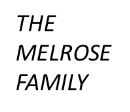 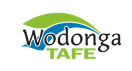 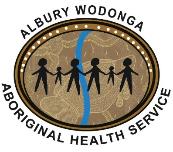 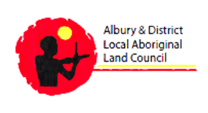 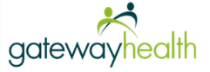 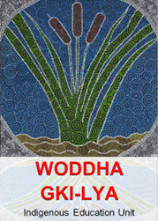 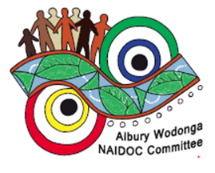 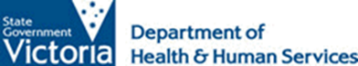 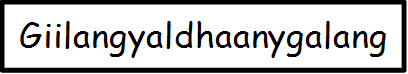 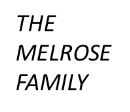 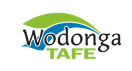 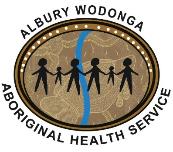 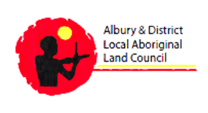 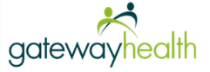 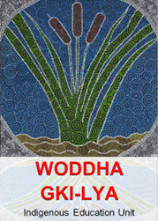 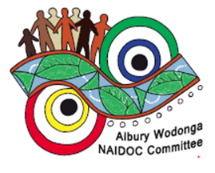 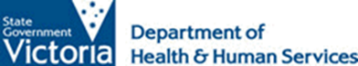 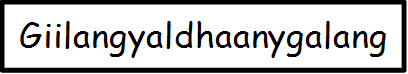 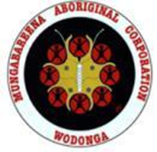 We live in a vibrant and active community, with many of our local Aboriginal and Torres Strait Islander peoples making great contributions to the community through music, art, culture, community, education, environment, sport, employment and politics.  La Trobe University values the continuing contributions of Aboriginal and Torres Strait Islander people make to the university and to the broader community. We are proud to be involved with the Albury Wodonga NAIDOC Celebrations. If you would like someone in our community to be recognised for their contribution, then complete this nomination form for the Albury-Wodonga NAIDOC Awards –2016.Winners and finalists in all categories will be announced after the Welcome to Country/Opening Ceremony of the Songlines Festival at the Wonga Wetlands Wiradjuri Campsite (in the marque) which will be held on the 6th July 12.00 – 5.00. Nominations for the La Trobe University Albury-Wodonga NAIDOC Awards – 2016 close and must be received by 5pm on Friday 17th June 2016.Enquiries about the awards please contact:	Dr Pettina Love, Indigenous Student Services OfficerLa Trobe University, Albury-Wodonga Campus on (02) 6024 9796 or 0428 059 946 or p.love@latrobe.edu.au.CATEGORIES OF AWARDSBased on consultation with various stakeholders and taking into consideration the award categories of the National NAIDOC awards, awards will be presented to recipients in the following eight categories.Uncle Arthur Melrose Memorial Encouragement Award Elder of the Year Youth of the YearCommunity Person of the YearScholar of the YearArtist of the YearSportsperson of the YearVolunteer of the YearAppreciation AwardGUIDELINES FOR ELIGIBILITYAll people nominated for an Albury-Wodonga NAIDOC Award – 2016, must be Aboriginal and/or Torres Strait Islander, except the Appreciation Award which is open to Non-Indigenous people.People aged 16–25 years are eligible for the Youth of the Year Award.The Scholar of the Year Award will be judged on achievement in secondary and/or tertiary study.Visual and/or performing artists including musicians are eligible for the Artist of the Year Award.A person can be nominated for more than one category award.  However, a nomination form must be received for each category they are being nominated.SELECTION PROCESSThe selection process for each Award category is as follows:Call for NominationsCalls for nominations will be circulated amongst the Albury-Wodonga community advising of awards and categories.Addressing Eligibility RequirementNominees must meet the eligibility requirements and award criteria outlined in each of the categories.  Nominations that do not meet the eligibility requirements will not be considered.ShortlistingShortlisting of award nominations will be undertaken by members of a selection panel. All nominations will be reduced to a shortlist of no more than three. Shortlisting will be done on the basis of nominators addressing the award criteria as outlined in the Award Criteria section. Shortlisted nominees will be invited to attend the awards ceremony.Selection PanelThe selection panel for all Awards all will consist of representatives of the Office of the Director of Indigenous Education, La Trobe University and LAECG representatives based in either Mildura, Shepparton, Bendigo or Bundoora. All members of the selection panel will be unrelated and have no personal bias to any of the nominators or the nominees. Decision DatesFinal decisions concerning Award finalists will be made upon reviewing all nominations for each Award category.  24th June – Nominees that have been shortlisted to receive an award will be notified by Dr Pettina Love; andNAIDOC Week - Award winners and finalists will be announced at the Awards ceremony. Announcement of WinnersWinners and finalists will be announced and presented with an award as part of the Songlines Festival at the Wonga Wetlands Wiradjuri Campsite which will be held on the 6th July 12.00 – 5.00. The Award ceremony will be held directly after the Welcome to Country/Opening Ceremony for the Songlines Festival in the marque. AWARD CRITERIAPlease support the award nomination by completing the nomination form – on pages 6 – 8.Uncle Arthur Melrose Memorial Encouragement Award Please nominate individuals for the Uncle Arthur Melrose Memorial Encouragement Award using the award criteria below:1.   This award is presented to an Aboriginal and/or Torres Strait Islander individual to encourage them to continue with their personal journey.  2. The award is intended to highlight their achievement in any/or all of the following areas: kindness, courageousness, persistence, quiet achievement, personal ethics, family values, steadfast character and humour.Elder of the Year Award Please nominate individuals for the Elder of the Year Award using the award criteria below:The Aboriginal and/or Torres Strait Islander Elder exemplifies the values important to Aboriginal and Torres Strait Islander peopleDemonstrated commitment and contribution to benefit Aboriginal and Torres Strait Islander people over the long term, and demonstrated achievement in this areaThe Elder is an inspirational leader and role modelDemonstrated involvement in the Aboriginal and Torres Strait Islander community at the local, regional and/or national levelsYouth of the Year Award; Community Person of the Year Award; Scholar of the Year Award; Artist of the Year Award; Volunteer of the Year Award; and Sportsperson of the Year AwardPlease nominate individuals for any of the above five awards using the award criteria below:Demonstrated excellence in their nominated categoryThe Aboriginal and/or Torres Strait Islander individual’s status as an inspirational role model for Aboriginal and Torres Strait people and the broader Australian populationDemonstrated leadershipThe individual’s future goals and likely impactDemonstrated commitment to personal/vocational/career developmentAppreciation AwardPlease nominate individuals for the Appreciation Award using the award criteria below:1.  This Award is presented to a Non-Indigenous person who has demonstrated commitment and made a contribution to benefit Aboriginal and Torres Strait Islander people over the long term, and has demonstrated achievement in this area2. Demonstrated involvement in the Indigenous community at the local, regional and/or national levelsSUBMITTING YOUR NOMINATION FORMIn person:Dr Pettina LoveIndigenous Student Services OfficerRoom 4234, Level 2, Building 4 – Administration BuildingLa Trobe UniversityWODONGA By mail to:Dr Pettina LoveIndigenous Student Services Officer, Office of the Director, Indigenous EducationLa Trobe UniversityWODONGA  VIC   3690By email to:	p.love@latrobe.edu.auReminder, nominations close and must be received by 5pm on Friday 17th June 2016.Awards Nomination FormAWARD CATEGORYIn accordance to the award criteria, please nominate one category per nomination 	Uncle Arthur Melrose Memorial Encouragement Award  	Elder of the Year  	Youth of the Year 	Community Person of the Year 	Scholar of the Year 	Artist of the Year 	Sportsperson of the Year 	Volunteer of the Year 	Appreciation AwardDETAILS OF NOMINEETitle:			First Name:				Surname:		Age: Gender:		 Male 		 FemaleAre you:		 Aboriginal 		 Torres Strait Islander 	 Non-Indigenous Address:State: 						Postcode:Telephone:					Mobile:	Email:DETAILS OF NOMINATORTitle:			First Name:				Surname:		Age: Gender:		 Male 		 FemaleAre you:		 Aboriginal 		 Torres Strait Islander 	 Non-Indigenous Is your nominee 	 Colleague		 Family member		 Friend	 OtherAddress:State: 						Postcode:Telephone:					Mobile:	Email:Provide a short paragraph to tell us about your nominee and why you have nominated them for the award: Please write a short paragraph providing as much details as you can and consider the award criteria that the nomination is for.  For example:In what ways have they demonstrated excellence?How have they contributed to their community?How are they an inspirational role model?You can attach extra pages and supporting material.  THANKYOU and GOOD LUCK Signature of NomineeDateName of Nominee:	Name of Nominator:
Award Category: Uncle Arthur Melrose Memorial Encouragement Award /  Elder /  Youth /  Community Person /  Scholar /  Artist /  Sportsperson /  Volunteer Award/  Appreciation AwardName of Nominee:	Name of Nominator:
Award Category: Uncle Arthur Melrose Memorial Encouragement Award /  Elder /  Youth /  Community Person /  Scholar /  Artist /  Sportsperson /  Volunteer Award Appreciation AwardSignature of NominatorDate